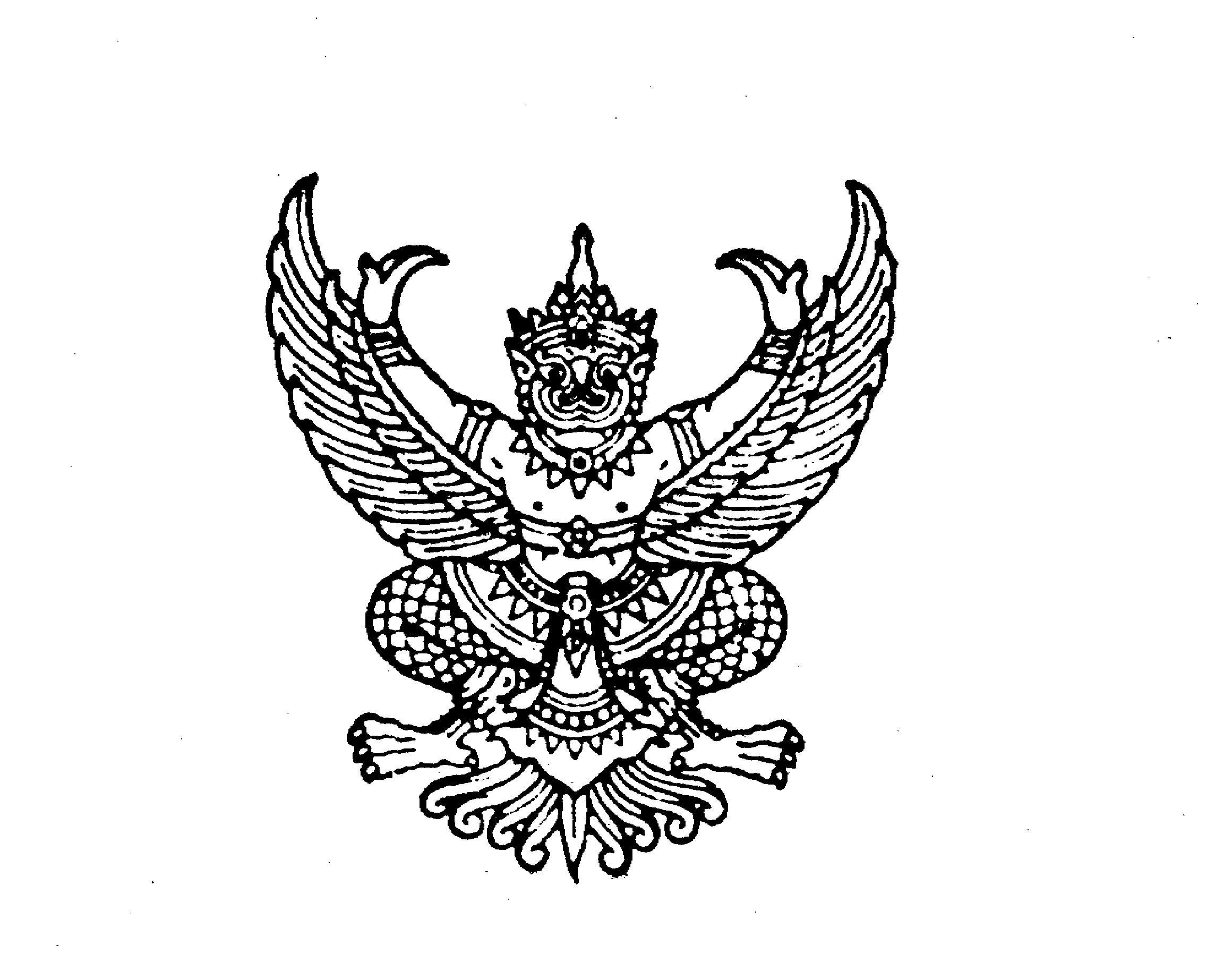 ที่ มท ๐๘20.2/ว                                                                  	กรมส่งเสริมการปกครองท้องถิ่น	ถนนนครราชสีมา เขตดุสิต กทม. ๑๐300 กุมภาพันธ์ 2567เรื่อง	การของบประมาณในการจัดทำระบบกำจัดสิ่งปฏิกูลผ่านแผนปฏิบัติการเพื่อการจัดการคุณภาพสิ่งแวดล้อม
ในระดับจังหวัด ประจำปีงบประมาณ พ.ศ. 2569เรียน  ผู้ว่าราชการจังหวัด ทุกจังหวัดสิ่งที่ส่งมาด้วย  หนังสือกรมอนามัย ที่ สธ 0924.04/386 ลงวันที่ 8 กุมภาพันธ์ 2567      จำนวน 1 ฉบับ			ด้วยกรมส่งเสริมการปกครองท้องถิ่นได้รับแจ้งจากกรมอนามัยว่า สำนักอนามัยสิ่งแวดล้อม
ได้ดำเนินการขับเคลื่อนการจัดการสิ่งปฏิกูลตามพระราชบัญญัติการสาธารณสุข พ.ศ. ๒๕๓๕ โดยมีเป้าหมายเพื่อให้สิ่งปฏิกูลได้รับการกำจัดอย่างถูกสุขลักษณะ เพื่อแก้ไขปัญหาโรคอุจจาระร่วงเฉียบพลัน โรคพยาธิใบไม้ตับและมะเร็งท่อน้ำดีที่เป็นสาเหตุทำให้เกิดการเจ็บป่วยและเสียชีวิตเป็นจำนวนมาก ในการจัดการสิ่งปฏิกูล
ที่เกิดขึ้น องค์กรปกครองส่วนท้องถิ่นต้องจัดทำระบบกำจัดสิ่งปฏิกูล ซึ่งต้องใช้งบประมาณสำหรับ
การดำเนินการเพื่อให้สามารถจัดการสิ่งปฏิกูลที่เกิดขึ้นได้ กรมอนามัยได้ประสานไปยังสำนักงานนโยบาย
และแผนทรัพยากรธรรมชาติและสิ่งแวดล้อมในการขอรับการจัดสรรงบประมาณสำหรับองค์กรปกครอง
ส่วนท้องถิ่นที่มีความพร้อมในการจัดทำระบบกำจัดสิ่งปฏิกูลผ่านแผนปฏิบัติการเพื่อการจัดการคุณภาพสิ่งแวดล้อม
ในระดับจังหวัด ประจำปีงบประมาณ พ.ศ. ๒๕๖๙ 		กรมส่งเสริมการปกครองท้องถิ่นพิจารณาแล้ว เพื่อให้การดำเนินการดังกล่าวเป็นไปด้วย
ความเรียบร้อย จึงขอความอนุเคราะห์จังหวัดแจ้งให้องค์กรปกครองส่วนท้องถิ่นที่ยังไม่มีระบบกำจัดสิ่งปฏิกูล เสนอของบประมาณในการจัดทำระบบกำจัดสิ่งปฏิกูล (โครงการก่อสร้างหรือดำเนินการเพื่อให้มีระบบ
บำบัดน้ำเสียรวมหรือระบบกำจัดของเสียรวม) ผ่านแผนปฏิบัติการเพื่อการจัดการคุณภาพสิ่งแวดล้อม
ในระดับจังหวัด ประจำปีงบประมาณ พ.ศ. ๒๕๖๙ โดยรวบรวมเอกสารที่เกี่ยวข้องตามแบบฟอร์มที่กำหนด
จัดส่งให้กับสำนักอนามัยสิ่งแวดล้อม กรมอนามัย โดยตรง ภายในวันที่ 19 เมษายน 2567 รายละเอียดปรากฏตามสิ่งที่ส่งมาด้วย			จึงเรียนมาเพื่อโปรดพิจารณาดำเนินการต่อไป                                                             	ขอแสดงความนับถืออธิบดีกรมส่งเสริมการปกครองท้องถิ่นกองสิ่งแวดล้อมท้องถิ่นกลุ่มงานสิ่งแวดล้อมโทร. ๐-๒๒๔๑-๙๐๐๐ ต่อ ๒๑๑๒ ไปรษณีย์อิเล็กทรอนิกส์ saraban@dla.go.th